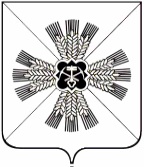 РОССИЙСКАЯ ФЕДЕРАЦИЯКЕМЕРОВСКАЯ ОБЛАСТЬПРОМЫШЛЕННОВСКИЙ МУНИЦИПАЛЬНЫЙ РАЙОНСОВЕТ НАРОДНЫХ ДЕПУТАТОВПРОМЫШЛЕННОВСКОГО МУНИЦИПАЛЬНОГО РАЙОНА6-й созыв, 19-е заседаниеРЕШЕНИЕот 28.11.2019 № 103пгт. ПромышленнаяО реализации национальных проектов на территории Промышленновского муниципального районаВ целях обеспечения депутатского контроля за выполнением целей и задач, обозначенных в рамках национальных проектов, заслушав информацию и.о. заместителя главы Промышленновского муниципального района  А.П. Безруковой  о реализации национальных проектов на территории Промышленновского муниципального района за 9 месяцев 2019 года, руководствуясь Указом Президента России Путина В.В. от 7 мая 2018 года № 204 «О национальных целях и стратегических задачах развития Российской Федерации на период до 2024 года», Федеральным законом               от 06.10.2003 № 131-ФЗ «Об общих принципах организации местного самоуправления в Российской Федерации», Уставом муниципального образования «Промышленновский муниципальный район», Совет народных депутатов Промышленновского муниципального района
РЕШИЛ:1. Принять к сведению информацию и.о. заместителя главы Промышленновского муниципального района А.П. Безруковой о реализации национальных проектов на территории Промышленновского муниципального района за 9 месяцев 2019 года.2. Рекомендовать заместителям главы Промышленновского муниципального района, руководителям структурных подразделений администрации Промышленновского муниципального района, главному врачу ГБУЗ КО «Промышленновская районная больница»:- продолжить исполнение мероприятий, предусмотренных федеральными проектами, входящими в национальные проекты, обозначенные в Указе Президента России Путина В.В. от 7 мая 2018 года             № 204 «О национальных целях и стратегических задачах развития Российской Федерации на период до 2024 года»;- осуществлять постоянный контроль за исполнением целевых показателей национальных проектов;- продолжить работу по информированию населения о реализации национальных проектов путем размещения информации на официальном сайте администрации Промышленновского муниципального района в сети «Интернет» и в районной газете «Эхо».3. Информацию о реализации национальных проектов ежеквартально заслушивать на сессиях Совета народных депутатов Промышленновского муниципального района.4. Настоящее решение подлежит обнародованию на официальном сайте администрации Промышленновского муниципального района в сети Интернет.5. Контроль за исполнением настоящего решения возложить на  комиссию по социальным вопросам (Л.В. Тишкина).6. Настоящее решение вступает в силу с даты подписания.ПредседательСовета народных депутатов Промышленновского муниципального района                                                                                                                      Т.П. МотрийГлаваПромышленновского муниципального района                            Д.П. Ильин